Jüri ParaflarıT.C.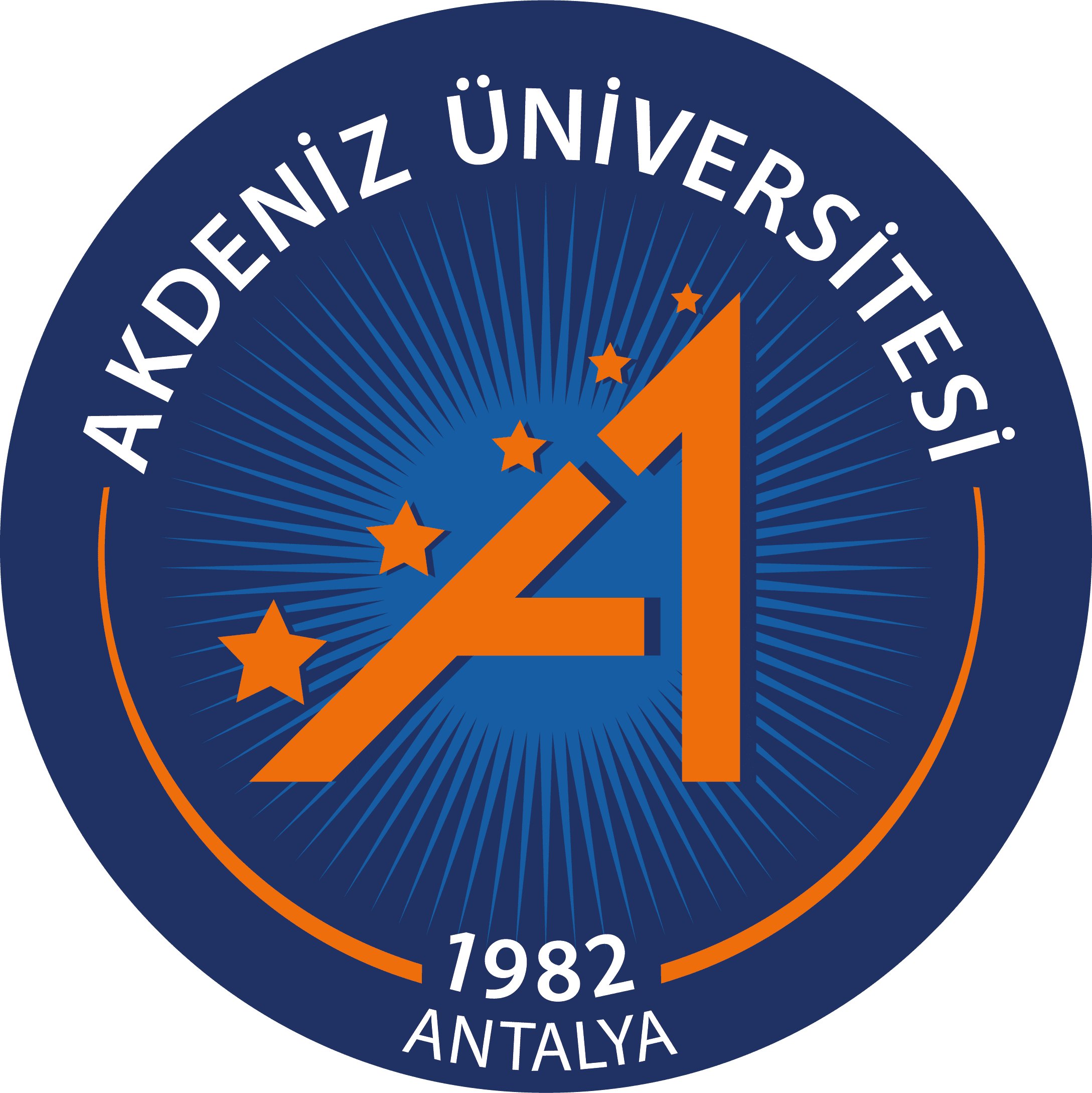 AKDENİZ ÜNİVERSİTESİGÜZEL SANATLAR ENSTİTÜSÜT.C.AKDENİZ ÜNİVERSİTESİGÜZEL SANATLAR ENSTİTÜSÜSNV 206DOKTORA MÜZİK ANABİLİM DALIMÜLAKAT SINAVI SORU TABLOSUSınav TarihiSınav YeriMüzik Performas Soruları 